France Trip 2017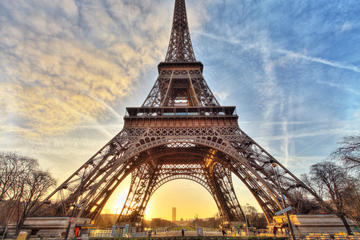 If you are interested in this amazing trip, please return the expression of interest form below to a French teacher as soon as possible. An information night will be held early Term 4 when you will receive more information and will be able to ask questions about all aspects of the trip.…………………………………………..……………………………………………………………………France Trip 2017Please submit this form to a French teacher as soon as possible.I am interested in participating in the trip to France in 2017.Name:Year level:Parent signature:Parent email address: